    Republica Moldova		     Республика Молдова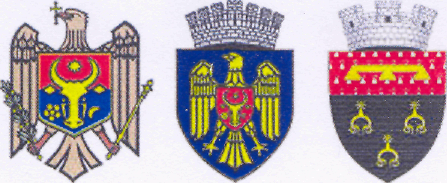   Municipiul Chisinau			Муниципий КишинэуPrimaria oraşului Durleşti		Примария города ДурлештьDISPOZIŢIE nr. ____-d                 Din ____________.2018		 Cu privire la desemnarea persoanei responsabile de de 			organizarea muncii neremunerate în folosul comunității	Avînd ca bază demersul Biroului de Probațiune Buiucani nr. 3276 din 23.11.2018 privind conlucrarea dintre APL și Birourile de Probațiune în vederea executării pedepselor cu muncă neremunerată în folosul comunității, în temeiul art. 29; a Legii nr.436-XVI din 28.12.2006 „Privind administraţia publică locală”, Primarul or. Durleşti,  DISPUNE: 	1. Se desemnează dl. Alexandru Marițoi, director al ÎM „Autosolubritate Durlești” în calitate de persoană responsabilă de organizarea muncii neremunerate în folosul comunității.	2. Persoana responsabilă în prezenta dispoziție Va asigura executarea prescripțiilor Biroului de Probațiune Buiucani prevăzute în demersul nr. 3276 din 23.11.2018.	3. Prezenta dispoziție se remite Biroului de Probațiune Buiucani.	5.Controlul executării prevederilor prezentei dispoziţii mi-l asum.Primar				                                                   Eleonora Șaran